:	Our Ref: 	JS	/AMYour Ref:	Contact:		Tel: 	01236 794870		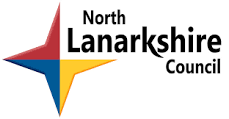 Date: 	13th September 2018	Dear Parent/GuardianSCHOOL BOOK FAIRThe Book Fair will take place in the dining hall from Wednesday 31st October to Monday 5th November during school hours.  A selection of books suitable for all ages will be available for you to view and purchase if you wish.  The timetable below indicates the visits individual classes will make to the Book Fair.  Parents are invited to come along at the appropriate times to assist their child to make a choice.  If you are unable to come, the class teacher will assist your childThe Book Fair has been welcomed by parents in past years as an opportunity to see books that interest their children and promote an interest in reading.  The school will receive a percentage of all books sold.Yours sincerely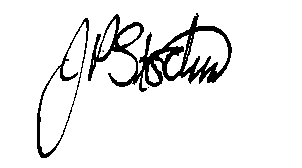 JANE STOCKSHead TeacherHead TeacherJane Stocks Abronhill Primary School and Nursery ClassMedlar RoadAbronhillG67 3AJWednesday 31st October 2018Wednesday 31st October 2018Wednesday 31st October 2018Wednesday 31st October 2018Wednesday 31st October 2018Wednesday 31st October 2018Wednesday 31st October 2018Wednesday 31st October 20189.15amPrimary1 Room 19.15amPrimary1 Room 19.30amPrimary 2 Room 29.30amPrimary 2 Room 29.30amPrimary 2 Room 211.30amNursery11.30amNursery1.00pmNurseryFriday 2nd November 2018Friday 2nd November 2018Friday 2nd November 2018Friday 2nd November 2018Friday 2nd November 2018Friday 2nd November 2018Friday 2nd November 2018Friday 2nd November 20189.15amPrimary 4 Room 99.30amPrimary 3 Room 69.30amPrimary 3 Room 69.30amPrimary 3 Room 6Monday 5th November 2018Monday 5th November 2018Monday 5th November 2018Monday 5th November 2018Monday 5th November 2018Monday 5th November 2018Monday 5th November 2018Monday 5th November 20189.15amPrimary 7 Room 169.15amPrimary 7 Room 169.15amPrimary 7 Room 169.30amPrimary 6 Room 159.30amPrimary 6 Room 159.30amPrimary 6 Room 159.45amPrimary 5 Room 129.45amPrimary 5 Room 12